                                                                                                                                          	     June 15, 2017 Dear You are eligible to continue some of the insurance coverage your Teachers Association provided to you while you were an active employee. In order to make this process easier, all necessary information and forms are available to you on our website bocesta.net. Please click on the tab BTA Benefits where you will find the link Retiree-Change in status. Here you will find all the important information and forms needed to continue Life and Accidental Death and Dismemberment (AD&D) Insurance (UNUM). This is optional coverage you may purchase at preferred rates. Please note that your coverage provided by the BTA will expire on September 30, 2017. You will have 60 days from this date to purchase these benefits if you so choose.  We encourage you to call UNUM at the number listed below if you have any questions or need assistance completing forms. For Life and Accidental Death Insurance questions please call 1-800-421-0344 Delta Dental information regarding cobra options will be mailed to you separately in July from the Wolfpack Insurance Company.    The MetLife Take Along Dental insurance is a benefit offered through SW BOCES and is not affiliated with the BTA. You must contact MetLife directly at 1-844-263-8336 if you have questions.                                                                                             Davis Vision COBRA information can be obtained by calling the BTA Trust at 914-923-3450. If you have further questions please contact one of your Benefits Trustees at the email addresses listed below or visit our website bocesta.net and click on the Questions tab. Please note that the employer section of all forms will be completed upon request.Sincerely, SOUTHERN WESTCHESTER		BOCES		TEACHERS ASSOCIATIONMelissa Barreto, PresidentBox 276Rye, NY 10580bocesta.net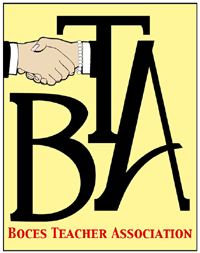                    Benefits Trust Chairperson- Melissa Barreto
                   president@bocesta.net
 
                   Treasurer- Stacey DiPaola                                        Trustee-Rebecca Phang 948-7271 ext. 1259 (office)      
                   treasurer@bocesta.net                                                r2phang@gmail.com
                   Trustee-Sue Carforo 923-3450                                  Trustee-Mitch Cohen 295-3152 (classroom)
                   scarforo@verizon.net                                                 mitch171779@yahoo.com                                         